FICHE SIGNALÉTIQUE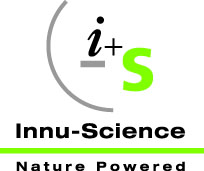 NU-CYCLE 6________________________________________________________________________________1.	Identification du produit chimique et de la personne physique ou morale responsable de sa mise sur le marchéIdentification de la substance ou de la préparationNom du produit		: Nu-Cycle 6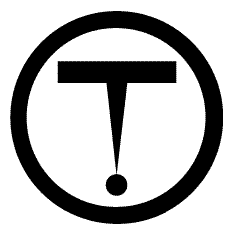 Code IS			: IS-019-01Description			: Détergent pour laver la vaisselle à la mainProducteur			: Innu-Science Canada  				  1777 Boul Nobel Local F  Ste-Julie,   				  Québec, Canada  				  Tel: 1-450-922-4666  				  Fax: 1-450-922-7776Numéro d’appel d’urgence	: Québec Centre anti-poison (service 24 heures)  Québec : (800) 463-5060 Autres régions : (418) 656-8090________________________________________________________________________________2.	Identification des dangers________________________________________________________________________________Cette préparation est classée comme dangereuse. Classification	: Matières toxiques ayant d’autres effets.	  Irritant pour les yeux et la peau.________________________________________________________________________________3.	Composition/informations sur les composantsSubstance/préparation 	: ________________________________________________________________________________4.	Description des premiers secours à porter en cas d'urgence________________________________________________________________________________Contact avec les yeux 	: Vérifier si la victime porte des verres de contact et dans ce cas, les lui enlever. En cas de contact avec les yeux, rincer immédiatement à   grande eau pendant plusieurs minutes. Consulter un médecin si des symptômes se développent.Contact avec la peau	: Laver avec de l'eau. Consulter un médecin si des symptômes se   développent.Ingestion	: Ne pas faire vomir. Ne rien faire ingérer à une personne inconsciente. Consulter un médecin si des symptômes apparaissent.Inhalation	: En cas d'inhalation, déplacer la personne à l'air frais. Consulter un médecin si des symptômes apparaissent.________________________________________________________________________________5. 	Mesures de lutte contre l'incendie ; prévention des explosions et des incendies _______________________________________________________________________________Moyens d'extinctionUtilisables	: Utiliser un agent extincteur approprié pour étouffer l'incendie avoisinant.Non utilisables		: Aucun connu.Risques particuliers liés à	: Aucun connu.l’exposition au produit	 ________________________________________________________________________________6.	Mesures à prendre en cas de dispersion accidentelle________________________________________________________________________________Précautions individuelles	: Éviter le contact direct avec les yeux et la peau.Précautions relatives à	: Évitez la dispersion des matériaux déversés, ainsi que leur l'environnement	écoulement et tout contact avec le sol, les cours d'eau, les égouts et conduits d'évacuation.Méthodes de nettoyage	: Arrêter la fuite si cela ne présente aucun risque. Contenir les fuites et les ramasser à l'aide de matières absorbantes non combustibles telles que le sable, la terre, la vermiculite, la terre à diatomées. Les placer ensuite dans un récipient pour élimination conformément à la réglementation locale (voir section 13).________________________________________________________________________________7.	Précautions de manipulation, d'emploi et de stockage________________________________________________________________________________Manipulation	: Revêtir un équipement de protection individuelle approprié (voir Section 8). Ne pas ingérer le produit et éviter le contact direct avec les yeux et  dans le contenant d'origine ou dans un autre contenant de substitution homologué et tenu hermétiquement clos lorsqu'il n'est pas utilisé. Ne pas réutiliser ce contenant.Stockage	: Stocker conformément à la réglementation locale. Stocker dans le récipient d'origine à l'abri de la lumière directe du soleil dans un endroit sec, frais et bien ventilé à l'écart des matériaux incompatibles (cf. la section 10). Garder le récipient hermétiquement fermé lorsque le produit n'est pas utilisé. Les récipients ayant été ouverts doivent être refermés avec soin et maintenus en position verticale afin d'éviter les fuites. Ne pas stocker dans des contenants non étiquetés.Matériaux d'emballageRecommandé			: Utiliser le récipient d'origine.________________________________________________________________________________8.	Procédures de contrôle de l'exposition des travailleurs et caractéristiques des équipements de protection individuelle________________________________________________________________________________Valeurs limites d'exposition	: Non disponible.Contrôles de l'expositionContrôles de l'exposition 	: Aucune ventilation particulière requise. Une bonne ventilation Professionnelle	générale devrait être suffisante pour contrôler l'exposition du technicien aux contaminants en suspension dans l'air.Protection des yeux		: Lunettes de sécurité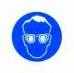 Protection de la peau		: Aucune mesure particulière.Protection respiratoire	: Un appareil de protection respiratoire n'est pas requis sous les conditions d'utilisation normales et prévues.Protection des mains		: Aucune mesure particulière.Mesures d'hygiène		: Aucune mesure particulière.________________________________________________________________________________9.	Propriétés physico-chimiques________________________________________________________________________________Informations généralesAspectÉtat physique			: LiquideCouleur			: AmbreOdeur				: AgrumesInformations importantes relatives à la santé, à la sécurité et à l'environnementpH				: 6.00 – 8.00Solubilité			: Facilement soluble dans l'eau froide.Point d'éclair			: Non disponible.Densité relative		: 1.050 – 1.055Viscosité			: 400 – 800 cP.________________________________________________________________________________10.	Stabilité du produit et réactivité________________________________________________________________________________Stabilité			: Le produit est stable.Matières à éviter	: Aucune Produits de décomposition	: Dans des conditions normales de stockage et d'utilisation, aucun Dangereux			produit de décomposition dangereux ne devrait apparaître.________________________________________________________________________________11.	Informations toxicologiques________________________________________________________________________________Effets aigus potentiels sur la santéInhalation			: Aucun effet important ou danger critique connu.Ingestion			: Aucun effet important ou danger critique connuContact avec la peau		: Peut provoquer une irritation mineure de la peau.Contact avec les yeux		: Irritant pour les yeux.Toxicité aiguë		Nom du produit/composant	Test / Type 		Espèces 		Dosage 	Sodium laureth (n=2) sulfate	DL50/oral		rat			> 2000 mg/kgCocamidopropyl bétaine	DL50/oral		rat			5250 mg/kgSurfactant alkyl polyglycoside	 DL50/oral		rat			> 5000mg/kgEffets chroniques potentiels pour la santéCancérogénicité		: Aucun effet important ou danger critique connu.Mutagénicité			: Aucun effet important ou danger critique connu.Toxicité pour la		: Aucun effet important ou danger critique connu.reproductionSignes/symptômes de surexpositionInhalation			: Aucun effet important ou danger critique connu.Ingestion			: Aucun effet important ou danger critique connu.Peau				: Aucun effet important ou danger critique connu.________________________________________________________________________________12.	Informations écotoxicologiques________________________________________________________________________________Écotoxicité en milieu aquatiquePersistance/dégradabilitéMobilité			: Facilement biodégradable selon les critères de l’OCDE (série 301).________________________________________________________________________________13.	Considérations relatives à l'élimination________________________________________________________________________________Méthodes d'élimination des	: Il est recommandé d'éviter ou réduire autant que possible la productiondéchets	de déchets. L’élimination des produits excédentaires et non recyclables doit être effectuée par une entreprise autorisée de collecte des déchets. La mise au rebut de ce produit, des solutions et des sous-produits devra en permanence respecter les exigences légales en matière de protection de l'environnement et de mise au rebut des déchets ainsi que les exigences de toutes les autorités locales.________________________________________________________________________________14.	Informations relatives au transport________________________________________________________________________________Informations réglementairesUN/ IMDG/ IATA / ADNR/ ADR	: Non réglementé.________________________________________________________________________________15.	Informations réglementaires________________________________________________________________________________Réglementations Nord-AméricaineSymbole			: Indicateur de danger		: D2B Matières toxiques ayant d’autres effetsPhrase de sécurité	: Éviter le contact avec les yeux	  En cas de contact avec les yeux et la peau, laver immédiatement et abondamment avec de l'eau et consulter un spécialiste si des symptômes se développent.Utilisation du produit		: Applications industrielles.Autres Réglementations Phrases d'avertissement	: GARDER hors de la portée des enfants !supplémentaire________________________________________________________________________________16.	Autres informations________________________________________________________________________________Référence du texte complet	: D2B-Matières toxiques ayant d’autres effetsdes classifications se		  trouvant dans les Sections 2	  et 3Avis au lecteurAu meilleur de nos connaissances, l'information contenue dans ce document est exacte. Toutefois, ni le fournisseur ci-dessus mentionné, ni aucuns de ses sous-traitants ne peut assumer quelque responsabilité que ce soit en ce qui a trait à l'exactitude ou à l'intégralité des renseignements contenus dans le présent document.  Il revient exclusivement à l'utilisateur de déterminer l'appropriation des substances ou préparations. Toutes les substances ou préparations peuvent présenter des dangers inconnus et doivent être utilisées avec prudence. Bien que certains dangers soient décrits dans le présent document, nous ne pouvons garantir qu'il n'en existe pas d'autres.Nom descomposantsNuméro de CAS%ClassificationSodium laureth (n=2) sulfate68585-34-21 - 5D2BCocamidopropyl bétaine70851-07-91 - 5D2BSurfactant alkyl polyglycoside68515-73-13 - 7D2B